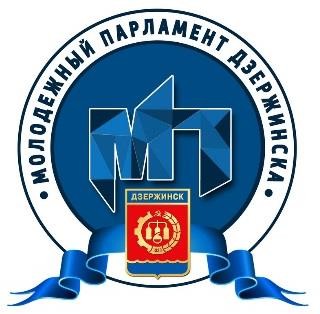 МОЛОДЕЖНЫЙ ПАРЛАМЕНТгорода Дзержинска Нижегородской областиОтчёт о деятельности Молодёжного парламента XI созыва за 2022 г.XI созыв   Молодёжного   парламента    г.  Дзержинска    начал    свою    работу  26 апреля 2021 года. Он был сформирован в 2 этапа: 12 человек были отобраны Экспертным советом, ещё 12 человек – в результате Интернет-голосования. В новый созыв вошли 24 представителя городских молодежных объединений, среди которых представители организаций высшего и среднего профессионального образования, молодёжных организаций предприятий города, различных молодёжных объединений.По состоянию на 01.12.2022. в состав Молодежного парламента входят представители:ОМП Администрации г. Дзержинска – 1 ДГО РСМ – 1 ДПИ НГТУ – 5 ДФ РАНХиГС – 2Сторонники местного отделения «Единая Россия» - 2АО "ГосНИИмаш" - 1Самовыдвиженец - 7АО «СИБУР-Нефтехим» - 1Движение КВН Нижегородской области - 1Штаб студенческих отрядов г. Дзержинска – 1ГБПОУ ДПК – 1ННГУ им. Н.И. Лобачевского - 1С правом совещательного голоса в состав Палаты представителей входит 8  человек.За период 2022 года состоялись:6 очередных заседаний Молодежного парламента;4 заседаний Совета Молодежного парламента.Организационная структура Молодежного парламента:Председатель Молодежного парламента.Исполнительный комитет.Комитет по образованию, науке и культуре;Комитет по делам молодежи и связями с общественными организациями;Комитет по вопросам здравоохранения, физической культуры и спорта;Комитет по экономике и предпринимательству;Комитет по городскому хозяйству, архитектуре и экологииКомитет по нормотворческой деятельности, правопорядку и парламентской этикеЗа этот период работы ХI созыва Молодежным парламентом были проведены мероприятия в соответствии с Планом работы на 2022 год. Мероприятия подразделяются на ряд направлений: нормотворчество, экономика и предпринимательство, социально значимые проекты и мероприятия, иные мероприятия. В данном отчёте представлена информация о наиболее значимых из них.Направление работы «Нормотворчество»:	В 2022 году Комитетом по нормотворческой деятельности, правопорядку и парламентской этике была проведена неоднократная работа по актуализации Положения и Регламента Молодёжного парламента.	В течение года публиковались информационные посты об актуальных изменениях в законодательстве в социальных сетях. Сформированы информационные памятки о социальной поддержке различных слоёв населения.Направление работы «Здравоохранение, физкультура и спорт»В январе 2022 года членами Комитета по образованию, науке и культуре, здравоохранению, физической культуре и спорту была организована благотворительная акция «Забег Желаний» в поддержку маленьких пациентов Нижегородского областного диспансера, подопечных Фонда «НОНЦ».В феврале 2022 года в нашем городе состоялась спортивная акция передачи Олимпийского огня в поддержку наших спортсменов, выступающих на ХХIV Олимпийских и XIII Паралимпийских зимних играх 2022 г. в г. Пекине, участниками акции выступили именитые спортсмены, тренера и известные люди нашего города.В июле на территории Памп-трека у кинотеатра "Спутник" состоялся "Кубок города по велоспорту MTB и BMX", где ребята являлись соорганизаторами мероприятия.  Направление работы «Образование, наука и культура»Участие Молодежного парламента в грантовом конкурсе «Росмолодежь» с проектом «Передвижного кинотеатра «КиноДзержинск»».22 июня Молодёжный парламент стал организатором традиционного мероприятия «Ночь памяти».  В ДКХ для всех желающих развернулась целая интерактивная площадка, посвященная памяти великой отечественной войны.Направление работы «Молодёжь и связь с общественными организациями»С 25 апреля по 5 мая состоялась добровольческая акция «Большая помощь маленькому другу». В рамках данной акции неравнодушные жители города Дзержинска собрали нужные вещи для животных в приюте.
В рамках акции было собрано более 300 упаковок различного корма, а так же нужные бытовые вещи и лекарства. По итогу акции члены Молодежного парламента передали все пожертвования в Приют «Верные Друзья» для бездомных животных. Организаторами акции выступили Молодёжный парламент города Дзержинска совместно с Дзержинским политехническим институтом и Отделом Молодежной политики Администрации города.В июне при поддержки администрации города Дзержинска и ДПИ НГТУ состоялся городской кибертурнир по DOTA2 среди студентов ВУЗов и СУЗов.Направление работы «Городское хозяйство, архитектура и экология» В 2022 году силами членов Молодежного парламента был проведен мониторинг и фиксирование неинформативных граффити на территории г.о.г. Дзержинск. По итогам проведенной работы в данный момент проходит работа по созданию системы мониторинга и выявлении неинформативных граффити с помощью жителей города.Участие в городском субботнике на территории г. Дзержинска.Участие в организации и проведении экологических акций на территории г. Дзержинска в том числе члены Молодёжного парламента при поддержке Молодежного парламента Нижегородской области и депутатов Городской Думы города доставили на посадку 390 новых елей. Подготовка к участию в проекте «Вам решать».Направление работы «Экономика и предпринимательство»Члены молодёжного парламента помогли организовать бизнес-форум «Меры поддержки бизнеса в 2022 году» и стали участниками события.Ребята участвовали в соорганизации семинара "Социальное предпринимательство"
Была оказана помощь молодым предпринимателям в прохождении акселератора для получения гранта для молодых предпринимателей. На протяжении всего отчетного периода члены Молодежного парламента участвовали в городской общественной жизни, занимались просветительской работой с молодежью, реализацией социально-значимых проектов и мероприятий, нормотворческой деятельностью, осуществляли мониторинг городских проблем, анализ и поиск путей решений. Принимали участие в городских комитетах Думы и заседаниях Администрации города.В 2022 году Молодежный парламент открыл год циклом встреч с молодежью города начиная с представителей СУЗ и заканчивая рабочей молодежью. В ходе встреч обсуждались вопросы о совместной работе и главных проблемах, которые волнуют представителей студенчества и рабочего кластера в городе. Поступило предложение о развитии киберспорта на муниципальном уровне, проведение различных турниров в городе. Что в дальнейшем и получилось воплотить в жизнь парламентариями. Встречи показали, что у молодежи есть запрос на развитие молодежной политики в городе.В 2022 году члены Молодежного парламента активно проявили себя в волонтерской стезе. Тем самым участвовали во встрече жителей из ЛНР и ДНР и расселении их  на базе детского оздоровительного лагеря "Город спорта". Молодёжный парламент принял участие в качестве волонтёров в акции «Бессмертный полк». Соорганизация благотворительной акции  «Белый цветок» на стадионе «Капролактамовец».	Городские мероприятия так же не обошли стороной, парламентарии стали участниками торжественного парада посвященному празднованию дня города. По случаю празднования «Дня Молодежи» парламентарии в этот день стали не только участниками фестиваля, но и были награждены за активную работу в течение этого года на различных городских площадках, организацию мероприятий и оказание поддержки в благоустройстве города.В форумной кампании ФАДМ «Росмолодежь» члены парламента также приняли участие. Поставленные цели и задачи были выполнены не в полном объеме, также часть проектов не было реализовано, в связи считаю верным оценить работу Молодежного парламента на оценку «3» по пятибалльной шкале. Работу Молодежного парламента прошу считать удовлетворительной.И.о председателя Молодежного парламента                               Р.Р. Салахов